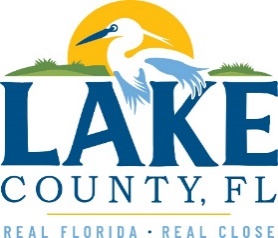 Office of Procurement ServicesP.O. Box 7800 • 315 W. Main St., Suite 416 • Tavares, FL 32778SOLICTATION: Pine Forest Park – ADA Concrete Sidewalks				03/08/2024Vendors are responsible for the receipt and acknowledgement of all addenda to a solicitation. Confirm acknowledgement by including an electronically completed copy of this addendum with submittal.  Failure to acknowledge each addendum may prevent the submittal from being considered for award.THIS ADDENDUM DOES NOT CHANGE THE DATE FOR RECEIPT OF PROPOSALS.QUESTIONS/RESPONSESQ39. As far as bond requirements go, the County referred us to Exhibit H and states that “Contracts under $500,000.00 bond provisions of Section 287.0935, Florida Statutes apply.” However, in the past the bond trigger has been $200,000.00. Just want to confirm /clarify this information. R39. A bid bond is required if the project amount is $200,000.00 or over. Q40. How would you like us to acknowledge receipt of the addendum?R40. Acknowledgement for the receipt of any addendum is to include a signed copy with the bid response. Q41. Will the contractor be required to water any sod that is place? If so, for how long? R41. No watering required. ADDITIONAL INFORMATIONACKNOWLEDGEMENTFirm Name:  I hereby certify that my electronic signature has the same legal effect as if made under oath; that I am an authorized representative of this vendor and/or empowered to execute this submittal on behalf of the vendor.  Signature of Legal Representative Submitting this Bid:  Date: Print Name: Title: Primary E-mail Address: Secondary E-mail Address: 